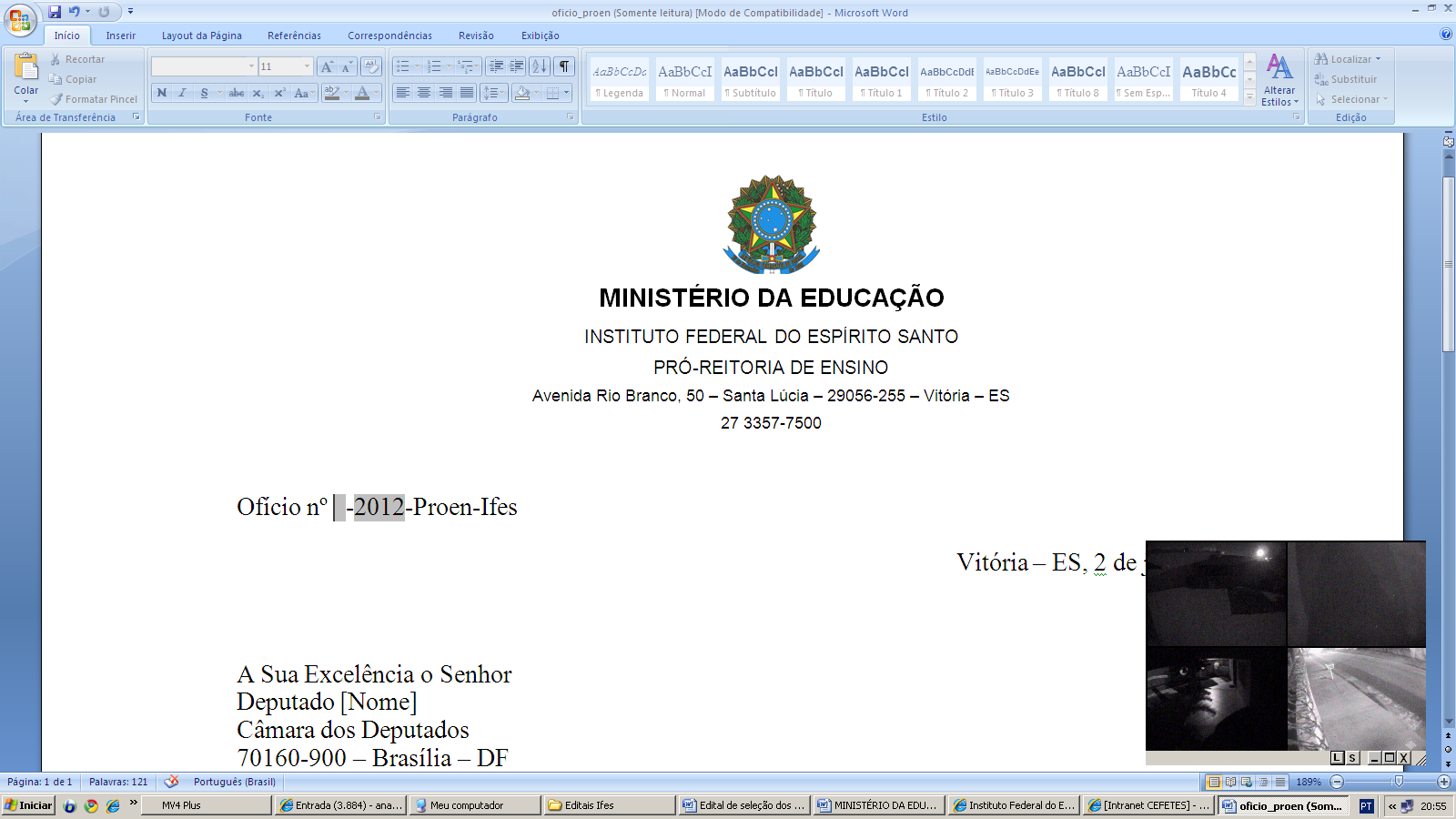  Atenção: não esquecer de anexar os documentos solicitados que são:-histórico do curso de licenciatura (solicitar na CRA. Exceto alunos do 1º período);-documento que comprove ter cursado a Educação Básica em escolas públicas;-carta de intenções e quadro de disponibilidade de horário;-cópia de CPF e cópia de carteira de identidade;-cópia de comprovante de nº de conta-corrente, agência e banco (pode ser cópia de: cartão, cheque ou extrato de conta).Obs. 1: verifiquem se todas as cópias estão legíveis.Obs. 2: é imprescindível que você cadastre e mantenha atualizado seu currículo na plataforma Freire: http://freire2.capes.gov.br 